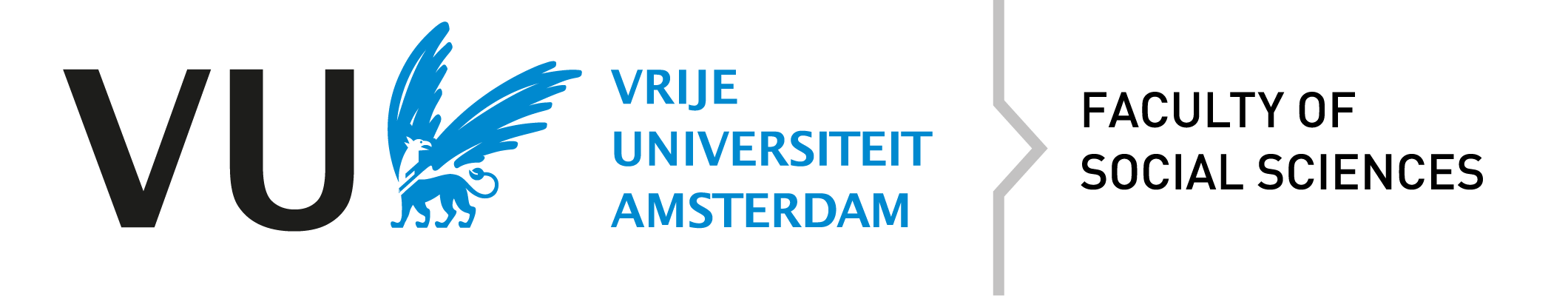 Proposal for the designation of a Doctorate CommitteeThis version is from April, 24,2023
Propose the composition of the DC to the Graduate School (graduate.school.fsw@vu.nl) using this form.  After their preliminary check, the form will be send to the Pool of Professors for their approval. After approval of the manuscript in Hora Finita by all supervisors, the promotor should fill in the composition in Hora Finita for approval of the Dean. PhD candidateTitle manuscriptPromotor submitting the proposalOther promotorCo-promotorDateName (with titles)AffiliationExplanationEmail addressPositionHolding PhDGenderFull professorHas ‘ius’EmployedEmployedEmployedCo-author of article in dissertationConflicting interestsName (with titles)AffiliationExplanationEmail addressPositionHolding PhDGenderFull professorHas ‘ius’at dept.at FSSat VUACo-author of article in dissertationConflicting interestsName (with titles)AffiliationExplanationEmail addressPositionyes/noF/Myes/noyes/noyes/noyes/noyes/noyes/noyes/noMember 2yesnoMember 3yesnoMember 4yesnoMember 5yesnoMember 6yesnoChairyesyesyesnoCriterionCriterionCriterionCriterionAt least fiveApplies to allAt least one female, one maleAt least twoMajorityNo more than oneAt least one, at least two notAt least two notOne VUA membermay have co-authored one article; others noneNone